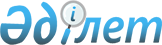 О заявке Республики Куба о предоставлении статуса государства – наблюдателя при Евразийском экономическом союзеРаспоряжение Высшего Евразийского экономического совета от 19 мая 2020 года № 2
      Приняв к сведению информацию о заявке Республики Куба о предоставлении ей статуса государства – наблюдателя при Евразийском экономическом союзе: 
      1. Евразийской экономической комиссии совместно с правительствами государств – членов Евразийского экономического союза с учетом состоявшегося обсуждения провести консультации с Кубинской Стороной и внести вопрос для рассмотрения на очередном заседании Высшего Евразийского экономического совета.
      2. Настоящее распоряжение вступает в силу с даты его принятия. 
      Члены Высшего Евразийского экономического совета:


					© 2012. РГП на ПХВ «Институт законодательства и правовой информации Республики Казахстан» Министерства юстиции Республики Казахстан
				
От Республики
Армения

От Республики
Беларусь

От Республики
Казахстан

От Кыргызской
Республики

От Российской
Федерации
